               MALLE AFRIQUE C3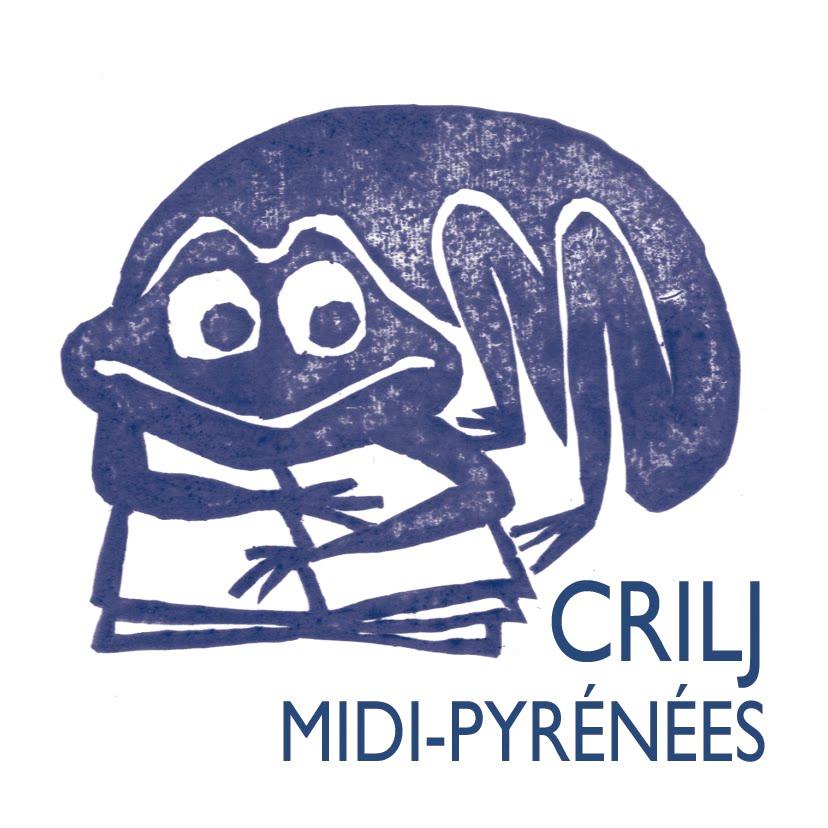 N° inventaire [380]11/07/2016TITREAuteur/illustrateurEditeurAnnée EditionGenreInventaire1La peur de l'eauDominique MwankumiEcole des LoisirsArchimède 2006Album +doc3832Mawati l'enfant du désertMuriel CarminatiMarc DaniauSeuil Jeunesse2000Album3753Akissi : vacances dangereusesMarguerite AbouetMathieu SapinGallimard 2012BD3794L'enfant qui mangeait des margouillatsMerce LopezKaléïdoscope2009Album3775Voyage au SénégalAnne Laure WitschgerSeuil Jeunesse2001récit de voyage3766L'Afrique, petit ChakaMarie SellierMarion LesageRMN2007Conte-HistoireArts3827YatandouGloria WhelanPeter SylvadaLe Sorbier2008album3618Mama Miti, la mère des arbresClaire A NivolaLe Sorbier2008AlbumBiographie3789Les enfants de l'antilopeSouleymane MbodjZaüRue du Monde2012Conte31910MamanB, Lalinon GbadoArtistes sous verreRuisseaux d'Afrique 2008 Poésie30711Moi Dieu Merci qui vis iciThierry LenainOlivier BalezAlbin Michel2008Album30612OcrePierre-Marie BeaudeGallimard1998Roman5151310 contes d'Afrique NoireAshley BryanCastor Poche1988Contes51714Tamina couleur Soleil Ghislaine BiondiL. CorvaisierGautier LanguereauAlbum13015Le masque de brumesClaude CLEMENTDidier Jean et zadMilanAlbum140016Le blues de BuddyM-C PritelliLe Sorbier2009Album51917Aïssata et TahitouJ SauvardLe SorbierAlbum199218Des papis pas possiblesCollectifBDL EditionsAlbum219219La toupie rougeKiffo GemzoEDICEFAlbum2201